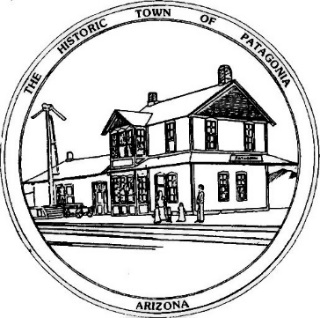 TOWN OF PATAGONIAPLANNING AND DEVELOPMENT MEETING AND PUBLIC HEARING MINUTESJune 6, 2023, 6:00 P.M.Zoom Meeting I.D. 957-511-4862 Password 338501CALL TO ORDER:  The meeting was called to order at 6 PM.ROLL CALL:  Present:  Patrick O’Neal, Laurie Monti, Nancy McCoy, Gerry Isaac, Georgette Larrouy  Absent:  Steve Finch    A quorum was present.PLEDGE OF ALLEGIENCE:  The Committee recited the Pledge of Allegiance.APPROVAL OF MINUTES FROM MAY 2, 2023, MEETING	It was clarified that the 2022 Draft Patagonia General Plan can be found on the Town of Patagonia website on the Planning and Development page.Motion to approve the minutes was made by Georgette Larrouy, seconded by Nancy McCoy, and approved unanimously.CALL TO THE PUBLIC A. R. S. §38-431-01(H):  AT THIS TIME, THE PUBLIC WILL ONLY BE RECOGNIZED TO SPEAK ON AGENDA ITEMS LISTED FOR PUBLIC INPUT PURSUANT TO TOWN CODE SECTION 2-5-6.  ANY MEMBER OF THE PUBLIC IS ALLOWED TO ADDRESS THE COMMITTEE, SUBJECT TO A REASONABLE TIME SET BY THE COMMITTEE PURSUANT TO THE ARIZONA OPEN MEETING LAW.  AT THE CONCLUSION OF THE CALL TO THE PUBLIC, INDIVIDUAL MEMBERS OF THE COMMITTEE MAY RESPOND TO CRITICISM MADE BY THOSE WHO HAVE ADDRESSED THE COMMITTEE, MAY ASK STAFF TO REVIEW THE MATTER, OR MAY ASK THE MATTER BE PLACED ON A FUTURE AGENDA. HOWEVER, MEMBERS OF THE COMMITTEE SHALL NOT DISCUSS OR TAKE LEGAL ACTION ON MATTERS RAISED DURING AN OPEN CALL TO THE PUBLIC UNLESS THE MATTERS ARE PROPERLY NOTICED FOR DISCUSSION AND LEGAL ACTION.There were no speakers for Call to the Public.OLD BUSINESSNONEPUBLIC HEARING ON USE PERMITPatrick O’Neal closed the regular meeting and opened the Public Hearing.THE COMMITTEE WILL HOLD A PUBLIC HEARING ON THE USE PERMIT SUBMITTED BY DOUGLAS ECKMAN FOR RECOMMENDATION TO THE TOWN COUNCIL. USE PERMIT IS FOR THE CONTRUCTION OF A 6’ WALL CONSTRUCTED ON THE BACK OF HIS PROPERTY AT 423 MCKEOWN AVENUE.No one was present to comment on the use permit application.  All Committee members had received the use permit application and Gerry Isaac’s report.REOPEN REGULAR COMMITTEE MEETINGMotion was made to close the public hearing and reopen the regular meeting by Gerry Isaac, seconded by Patrick O’Neal, and unanimously approved.DISCUSSION AND POSSIBLE ACTION ON PROPOSED USE PERMIT SUBMITTED BY DOUGLAS ECKMAN.Gerry Isaac commented that this use permit is to build a six-foot perimeter wall along Smelter Avenue at the back of the property at 423 McKeown Avenue, and that Town Code requires that walls over 5 feet apply for a use permit.In response to Georgette Larrouy, Gerry Isaac explained that a Waiver of Diminution of Value in favor of the Town of Patagonia must be signed by the owner of the property connected to a use permit.  This guarantees that the Town cannot be sued by the property owner if he/she feels that the use permit lessened the value of their property.Motion to approve the use permit was made by Gerry Isaac, seconded by Patrick O’Neal, and approved unanimously.STAFF OR MEMBER REPORTS: AT THIS TIME THE TOWN STAFF OR A COMMITTEE MEMBER MAY REPORT ON ITEMS OF INTEREST TO THE COMMITTEE. SUCH ITEMS MAY NOT BE ACTED UPON BY THE COMMITTEE AT THIS TIME, BUT MAY BE SCHEDULED AS A FUTURE AGENDA ITEM.Town Manager Ron Robinson said that the Town is working with ADOT to put up signs posting no overnight parking or camping on the south side of Naugle Avenue between Third Avenue and Fourth Avenue.  Trucks parking there overnight and running their diesel engines and air conditioning have caused complaints to the Town from residents in that area.  The Town will buy the three signs and ADOT will install them.  This is the only place ADOT has agreed to install these signs.  Violators will be charged between $5 and $500.Laurie Monti reported that the Working Group is having a meeting June 13th to follow up on the Public Hearing on the Patagonia General Plan. Gerry Isaac stated that according to Arizona open meeting law statutes, any group appointed, formed, or in any way authorized by a government entity must post an agenda and keep minutes.  After discussion, it was agreed that the Planning and Development Committee has taken no action to authorize the Working Group, so it is not an official subcommittee of the P&D, and therefore, is not required to follow open meeting law regulations.  The Annual Report to the Town Council gave the impression that the Working Group was formed by the Planning and Development Committee. It will be revised to clarify that this is not the case.  The Working Group is a citizen group with no authorization from the Planning and Development Committee focusing on community awareness and implementation of the General Plan. Laurie Monti said that she would like rotating members of the Planning and Development Committee to be on the South 32 Hermosa Advisory Council.  However, the Planning and Development Committee has no power to appoint a member to the Council and would need to make a request to the Town Council to approve this. The representative would then have to be invited by South 32 to join the Advisory Council. The meetings are open to the public.FUTURE AGENDA ITEMS: AT THIS TIME THE COMMITTEE MAY BRING FORTH TOPICS FOR FUTURE AGENDAS AND SET THE DATE FOR THE NEXT MEETING.Laurie Monti asked that the possibility of requesting the Town Council to approve having a Planning and Development Committee member become a member of the South 32 Hermosa Citizens Council be put on the next agenda. The next meeting will be July 11th at 6 PM in the Town Council chambers.ADJOURNMotion to adjourn the meeting was made by Patrick O’Neal, seconded by Gerry Isaac, and unanimously approved. The meeting was adjourned at 6:28 PM.